 New Life Christian Academy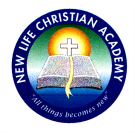 HISTORY -  Grade 6th -  Teacher Capellán Weekly Lesson Plan (Plan de Lección- Week  May 4th – 8th,  2020)Contents (Contenidos)  -  Continue Chapter 11  -  Mosaics and Minarets: Byzantinum Read:*  Pg. 257 - 263 /  Islam:  Religion of Conquest / Greek Fire.*  Pg. 264 - 270 /  Taking Up the Cross  /  The Fall of Byzantinum.Answer the Questions about Islam:  Religion of Conquest:What is the religion of Muhammad, and what are the followers of that religion called?What did Muhammad say was included in the Koran?Why did the merchants of Mecca force Muhammad to leave their city?What was the Hegira?Why is the year 622 important to Muslims?Did the Muslims succeed against the Byzantine armies?What important religious city was conquered by the Muslims?Answer the Questions about Greek Fire:Why were the nobles unhappy?How did Leo rise to power?How did Leo´s navy defeat the Muslim navy?How was the Muslim army defeated?What is a caesaropapism?What successes did the Byzantine Empire see during the golden age?What good things did Basil II accomplish?What did Basil do that earned him the title “Bulgar Slayer”?Answer the Questions about Taking Up the Cross:Why did Emperor Alexius Commenus I ask the pope to send soldiers?Did the crusaders help Alexius?What happened to the Byzantine Empire when the crusaders would not help?How was Pope Innocent III´s real purpose for the Fourth Crusade different from what he told the knights?Why did Pope Innocent III lie to his troops?How did the Venetians convince the knights to fight against Constantinople?How did the crusaders treat the people of conquered Constantinople?What things did John III do to strengthen the new empire?What Byzantine emperor was able to defeat the crusaders and move back to Constantinople?Answer the Questions about The Fall of Byzantinum:Were Michael VIII´s relatives able to protect the empire?How did the Venetian and Genoese merchants impoverish the Byzantine emperors?Where did the Byzantine emperors go for help when the Ottoman Turks threatened Constantinople?Who conquered Constantinople to end the Byzantine Empire?Who was the last Byzantine emperor?The Byzantine Empire began at the end of the Roman Empire in 476.  How many years passed between the fall of the Roman Empire and the fall of the Byzantine Empire?